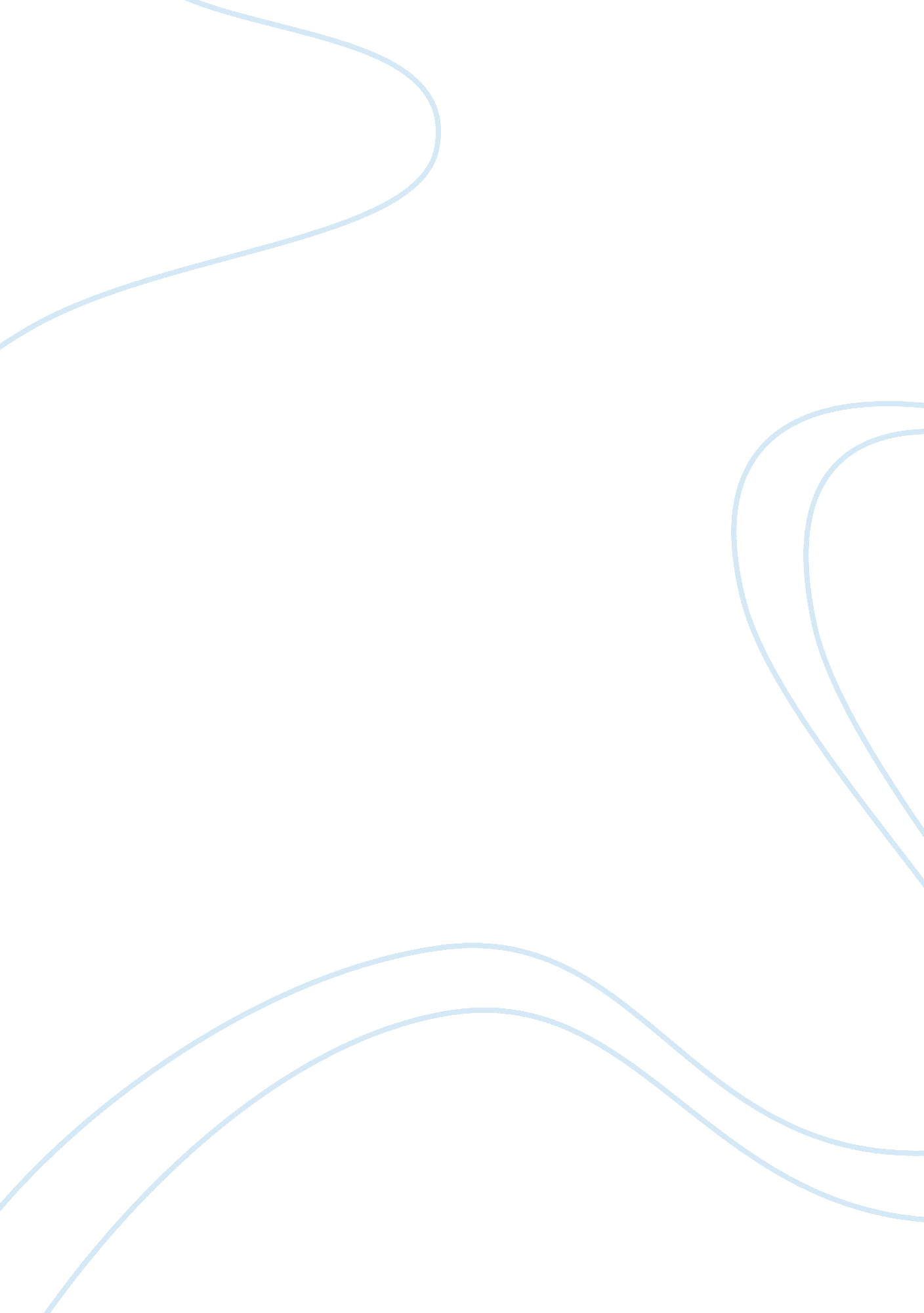 Importance of the need or problem in educationEducation, Importance of Education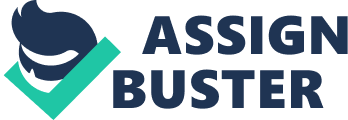 Justify theImportance of the Need or Problem in Education To start with, let’s evaluate who are the stakeholders. Stakeholders are the people who has a really passionate and a supportive interest in student’s education. They do not only have an interest in their learning, but they will also demonstrate the same interest in the way schools and the educational system is performing. Stakeholders sponsors tends to have an emotional impact on the successes and unsuccessful decisions. The educational stakeholders are parents, students, members of the schoolboard, school administrators, teachers and the local communities. Students understand the importance of receiving an education without even realizing that there are a few major task for designing an environmental education. These task are challenging our world. These task require the skills that are needed to become critical thinkers and problem solvers. Environmental education will boost the community awareness and the knowledge of learning about eco-friendly matters. This matter also signifies an orderly challenged to educate the real meaning of how students are will be able to reach their greatest performance level while learning hands-on about the ecosystems in order for survival skills. Therefore, students will be able to gain an in-depth knowledge of having an environmental education in the schools. This education will indeed offer students the responsibility of making executive decisions about life choices. The purpose of this reflection paper is to validate the importance need of arranging an environmental education that will provide many valuables opportunities for students to get involved in everyday life issues that exceed outside the walls of the student’s classroom. The Educational Issues It is hard to influence the community to take an interest in learning about what environment education is really about and how it can really benefit students. If schoolboards members implement this education into the schools and classrooms we will see the great impact it would have on students. They enjoy being outside the classroom walls. Nature has always had a great impact on how students performs. Students learns best outside on the playground. Students learn better from their peers. An environmental education is environmentally friendly and it will transform how students are learning in and out of the classrooms (Campbell & Markel, 1968). Students learn best when they are involved and engaged in hands-on activities. This teaches them to be more of a problem solver when they are being introduced to a rich print environment and when they are relating to real life experiences. If you think about student data and the questions that are place on those standardized test. Half of the students are not able to pass those test because they have not really been exposed to life experiences and different materials and terms that are placed on those test. Learning about environment education will help students to become exposed to many opportunities and might even help close the nation- wide achievement gap. There are so many positive knowledge that students are able to gain from having this kind of education in the schools. There have to be a state funding’s that are require to set aside in order from these programs and education to raise up high and flourish throughout the states. The schools and staffs are able to do so much. When and if the state release funding’s for environmental education stakeholders and other local business are willing to donated towards building environmental education in the schools for students (Rice, 2003). The shortage of state funds sometimes goes unpromising towards the public school system. Teacher professional development training will be another challenging task to solve. Schools are impacted by the state and tax payer dollars to help keep programs opened. Most of the time schools are able to get government grants from other non-profit organizations. Stakeholders are needed in so many areas to keep these programs available for students to be academically successful in school. The Educational Stakeholder that is Suffering There is a great demand for environmental education in the schools. It is a struggle for administrators to somehow blend environmental matters and other core subjects together. Teachers and some students dislike changes even if change is for the good. For example, environmental education will keep students interest and engaged in subjects like science. When students are more engaged it help close up the achievement gaps and students are able to score successful on standardized test. The students are the ones suffering the most. There is a great need for environmental education. This education is environmentally and eco-friendly. It is age appropriate for all k-12 graders. This education offers an active and engaging learning environment and it is designed to empower everyone. Consequences There are some cons and consequences of not providing students with environmental education. Without environmental education students are not being exposed to real world experiences. Students are not given to opportunity to think about how to solve problems and be advocates for others. Having the lack of environment education means low performances due to standardized testing. Students will not know how to apply themselves according to the stem and steam 21 st Century classrooms. According to (Wigley, 2015), It is very important that teacher and other stakeholders prepare students to become productive citizens as they go out into the world. If this problem, continue to be a concern to other the achievement gap will continue to widen and students will continue to fall through the cracks. This is an issues that will not be resolve overnight and with the help from communities and other stakeholders, it is surely worth the fight to provide students with the exposure and opportunity that they will benefit from. A Wide Range of Stakeholders This problem goes beyond the school system. This need involves a multiple of Stakeholders. Local business that are willing to donate and help establish the environmental education for many students and schools across the nation. The global effect is all sponsors level of interest and contribution present a responsibility in the finishing point. It is important that leadership launch environmental educational program in schools everywhere until the achievement gaps are closed. Stakeholders in my community are friendly and very supportive when it comes to student achievement. Every year the Desoto Independent School District strive to involve the community through the district website and local homecoming parade. Students and their parents enroll participating and being involved in the local school districts. Any Similarity Situations Every school has its share of challenges and problem that they must tackle in order to get the students what is needed. Every shareholder has its share of responsibility when it come to supporting students and their education. Students also have a shared responsibility and must take ownership in the learning process. This remind me when as I completed my weekly readings for week one assignment, I remembered reading that leadership must keep the morale high in order to receive a better outcome from employers and students. Everyone must have the same goal in mind and must be like-minded professionals in the workplace. This is something that do not happen overnight. It takes time to gradually change people from their set ways. It is important that schools keep the community and other stakeholder involved in what is going on in the schools. It is the stakeholder that is paying taxes. Involve and Engage Others The best way to engage others to participate and get involve in the environmental educational school system is to reach out to the communities. A word of mouth is the best advertisement that will go a long way. I would also set up community block parties, meet and greet cookout, teacher garage sale and most of all an educational workshop. I would send out updated information concerning open enrollment to families. Learning about other challenge and coming up with a solution that will allow everyone to work together to meet one goal is the way to keep stakeholders involved. It will best when students and other see that everyone has the same mind and strive to help students succeed in all areas of their learning. In Conclusion It is most important that schools grant students the exposure of gaining a variety of opportunities that will allow them to be successful in their learning process. It is also important that schools adapt to the environmental education. This education will help close the achievement gap. The environmental education provides students with a better way to learn other subjects that they have lost an interest in. This is an issues that students have enjoyed because it deals with the outside. Students learn best when they are around their peers. There are benefits and environmental education and it is a need program that are supportive by many stakeholders in the communities. References Campbell, V. N., & Markel, D. G. (1968). Identifying and Formulating Educational Problems, Final Report. Palo Alto, CA: American Institutes for Rehear Rice, D., & Harris, M. M. (2003). Leadership in community schools: A frame analysis. Reclaiming Children and Youth, 11(4), 216-220. Wigley, J. (2015). Environment and Sustainability Education and Training Needs Analysis Discussion Document. Hawick: Sharenet. Reference Benson, D. (2015). Creating your personal leadership philosophy. Physician Leadership Journal, 2(6), 64-66. Early, P. (2015). Transformational leadership . London: Sage. Kouzes, J., & Posner, B. (2009). Five best practices. Leadership Excellence, 26(7), 3-4. 